 		T.C.                                                                                   Form-2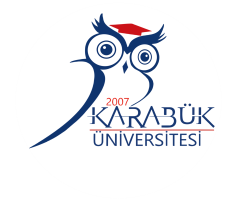 KARABÜK ÜNİVERSİTESİADALET MESLEK YÜKSEKOKULUSTAJ DEĞERLENDİRME FORMU	Sayın İşyeri Yetkilisi;	İşyerinizde staj ve endüstriye dayalı öğretim programı kapsamında süresini tamamlayan öğrencinin bilgi, beceri ve stajdan yararlanma derecesini ve ilişkileri ile davranışlarının niteliklerini belirleyebilmek için aşağıdaki tabloyu özenle doldurunuz.Değerlendirme Tablosu					Adı Soyadı	:					İmza		:ÖğrencininİşyerininAdı-Soyadı:Adı:Staj Dalı: HukukAdresi:Staj Süresi:Tel No:Staj Başlama-Bitiş:E-Posta:Tarihleri:Faks No:Koor. Öğr. ElemanıEğitici PersonelAdı-Soyadı: Adı-Soyadı::ÖzelliklerDeğerlendirmeDeğerlendirmeDeğerlendirmeDeğerlendirmeDeğerlendirmeÖzelliklerÇok İyiİyiOrtaGeçerOlumsuzİşe İlgiİşin TanımlanmasıAlet Teçhizat Kullanma YeteneğiAlgılama GücüSorumluluk DuygusuÇalışma HızıUygun ve Yeteri Kadar Malzeme Kullanma BecerisiZamanı Verimli KullanmaProblem Çözebilme Yeteneğiİletişim KurmaKurallara UymaGenel DeğerlendirmeGurup Çalışmalarına YatkınlığıKendinin Geliştirme İsteği